LACONIA MIDDLE SCHOOLFACULTY AND STAFF HANDBOOK2021-2022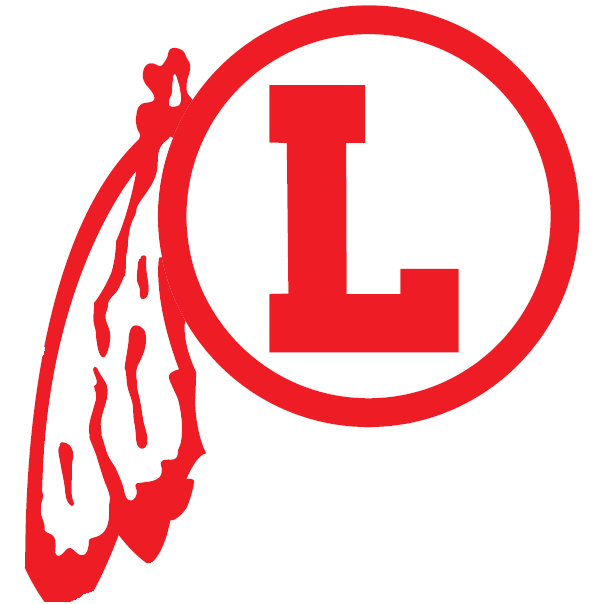 Engage. Prepare. Inspire. Challenge. Laconia Middle School Goals 2021-2022In order to ensure academic, behavioral, and social/emotional success for all students at Laconia Middle School, our building goals for this school year will mirror the goals of the Laconia School District:District Goal 1: Portrait of a Graduate: Given the importance of preparing students to be college, career, community, and life ready in the 21st Century, educators in the Laconia School District will develop a Portrait of a Graduate and a strategic plan, curriculum, literacy based, assessment tools, and instructional practices aligned to it. By the end of the 2019-20 school year, we will have the Portrait developed. By the end of the [2020-22] school years, we will have an assessment plan to assess the Portrait. By the end of the [2022-23] school year, we will have instructional practices to teach the attributes in the Portrait. Success will be measured by having a PrK-12 District curriculum based on the Portrait that is assessed and attributes that are explicitly taught across all content areas and grade levels.Building Specific: 	We will align our classroom PRIDE and POG Expectations, Instruction, and Assessment tools.We will analyze our curriculum and determine where POG traits are already taught or can be taught.We will revise the curriculum and assessment plan where necessary.Curriculum and assessment tools will be updated by the end of May 2022.District Goal 2: Instruction: Given that quality instruction is essential to student achievement, educators in the Laconia School District will regularly use a research and literacy based, agreed-upon instructional framework that allows for rationalization and engages students. By the end of [2021 - 2022], this framework will be used by educators across the District. There will be a (number) percent increase in proficiency rates on state accountability assessments across the District and selected internal benchmark assessments. Structures- In-service time, team time, faculty meetings, summer institutes, walk-throughs, evaluation, and committee work.   Building Specific: We will use Schmoker’s instructional framework to plan and execute our lessons. 	Our daily lessons will include reading, writing, and discussion.Students will read for a minimum of 40 minutes per day.Students will write a minimum of three formal pieces of writing each quarter.75% of students will see an increase in math and reading proficiency levels on both the NWEA and NHSAS assessments.WORK PLACE FACTS AMERICANS WITH DISABILITIES ACT; (Section 504 of the Rehabilitation Act of 1973 and Fair Housing Act).The provisions of the ADA regulations ensure that individuals with a "disability" are accommodated within the school setting to include appropriate modification of rules, policies and practices, the removal of architectural barriers and are provided auxiliary aides and services to meet the accessibility and communication impairment relative to the disability. If an employee of the Laconia School District has a physical or mental impairment that substantially limits their ability to perform their responsibility in the school setting they are to notify in writing the district 504 coordinator (Dr. Brendan Minnihan.) The communication should include:	1.  Statement of disability	2.  Accommodations which cause undue hardships	3.  Any request for modification of rules, policies, practices or architectural barriers.All statements of disability will be confidential in nature and will be accessible only to those individuals who have direct responsibility for modifying either rules, policies, practices or architectural barriers to accommodate the disability. In the event that a Laconia School District employee wishes to file a complaint relative to the limitation to one or more of the major life activities in a school setting he/she may submit, to the district 504 coordinator, a written complaint on a form available from each building principal. Should any Laconia School District employee have any questions concerning the American with Disabilities Act they are requested to confer with either of the district coordinators.CONDITIONS OF EMPLOYMENT For answers to employment questions, consult the most current Master Agreement Booklet. DELAYED OPENING/NO SCHOOLThe Laconia School District will be utilizing an Emergency Notification System for school cancellations and other important information.  Up to date phone numbers are necessary for this system to work.  Cancellations can also be found on local radio and TV stationsFAMILY EDUCATIONAL RIGHTS AND PRIVACY ACTThe Family Educational Rights and Privacy Act (FERPA) affords parents (and students over 18) certain rights with respect to a student’s education records.  Any request(s) that come to a staff member from a parent or guardian, regarding   reviewing or gaining access to a student’s records must be referred to the building principal, as there are certain procedures that must be followed. (For a more detailed explanation, please refer to the student handbook, under “Notification of Rights under FERPA”.More information regarding the maintenance, review and release of student records can be obtained by contacting the guidance department or student services.HANDICAP ACCESSIBILITYLaconia Middle School is a modern facility completed in 2009 and meets all handicap codes.  Handicap parking spaces are located near the loop in the front of the building.  Students with temporary conditions (ie. on crutches) can get an elevator pass from the nurse.  Persons who have handicap access problems or hearing impairment problems will be accommodated in all middle school activities provided the building principal is notified of specific needs at least one week prior to any event or activity.  All three entrances to the middle school are handicapped accessible, although only the main office entrance is available during the school day because all other entrances are locked.STAFF ETHICS (POLICY GBEA)All employees of the District are expected to maintain high standards in their conduct both on and off duty. District employees are responsible for providing leadership in the school and community. This responsibility requires the employee to maintain standards of exemplary conduct. To these ends, the Board adopts the following statements of standards.  District employees will:   Make the wellbeing of students the fundamental value of all decision-making and actions.Maintain just, courteous, and proper relationships with students, parents, staff members, and others.   Fulfill their job responsibilities with honesty and integrity.   Direct any criticism of other staff members toward improving the District. Such constructive criticism is to be made directly to the building administrator.    Obey all local, state, and national laws.   Implement the School Board’s policies, administrative rules and regulations.   Avoid using position for personal gain through political, social, religious, economic, or other influence.   Maintain the standards and seek to improve the effectiveness of the profession through research and continuing professional development.   Honor all contracts until fulfillment or release.   Maintain all privacy and confidentiality standards as required by law.   Exhibit professional conduct both on and off duty. Employees are put on notice that this list is not intended to be exhaustive or complete.  Employees who fail to abide by the terms of this policy may be non-renewed and/or face discipline up to and including termination.  Any action taken regarding an employee’s employment with the District will be consistent with all rules, laws, and collective bargaining agreements, if applicable. LACONIA SCHOOL DISTRICT HARASSMENT STATEMENTThe Laconia School District has an obligation to provide a safe environment for its students and employees based on mutual respect and understanding where the value of diversity is understood, individual differences are appreciated and where discrimination and harassment are not tolerated. The focus of the school district’s policy is prevention, intervention, documentation, and the use of good judgment and common sense.HarassmentHarassment refers to any conduct which has the purpose or effect of substantially interfering with an individual’s academic/work performance, social performance, social development, or emotional stability by creating an intimidating, hostile, or offensive school/work environment. Teasing, threats, inappropriate physical contact, coercion, spreading false or malicious rumors or gossips, pranks, tampering with personal property, or similar behaviors are considered harassment and will be deal with in accordance with established disciplinary procedures.  Each allegation of harassment reported will be investigated by the administration and fully documented. Disciplinary action for students may include suspensions and/or referral to appropriate authorities. Discipline for adults may include actions up to and including discharge and/or referral to appropriate authoritiesSexual HarassmentLaconia School District defines sexual harassment as unwanted or unwelcome or unsolicited sexual behavior. Sexual harassment includes but is not limited to: sexual gestures and comments directed toward or reference to another person; inappropriate touching, grabbing or pinching; sexual graffiti directed toward another person; giving or showing a person offensive sexual material; sexual gossip or remarks which affects a person’s ability to function in the school environment peacefully; and any other type of unwanted sexual contact. Laconia School District will not tolerate these behaviors. Each allegation of sexual harassment reported will be investigated by the administration, fully documented, and dealt with appropriately in accordance with established disciplinary procedures. Disciplinary action for students may include suspensions and/or referral to appropriate authorities. Discipline for adults may include actions up to and including discharge and/or referral to appropriate authorities.NotificationPolicies regarding harassment in any form will be explained to all students and employees at the beginning of each school year and more frequently as deemed necessary by staff and administration. In addition, all such policies will be published annually in the student handbook and faculty handbook. The school district’s Title IX Director will be available to staff, students, and parents to explain harassment policies as necessary.InvestigationAll complaints deserve a prompt and thorough investigation by a person(s) responsible to act. Students should look to any adult to make a complaint - teachers, guidance counselors, nurses, secretaries, and/or administrators. The adults will then refer all student complaints directly to the appropriate administrator in their building or at the SAU level. Investigators will be as thorough and confidential as possible. Faculty and staff complaints will be processed through the Title IX procedures. In all cases, retaliations of any kind against any person involved in the complaint process are prohibited.            INTERNET ACCESS POLICY FOR STAFFPOLICY GBEFThe Laconia School District recognizes that technology is an important tool in 21st Century education.  Technology offers tools to assist in providing quality instructional programing, facilitating communication with parents/guardians. connecting teachers and the community, supporting District and school operations and improving access to and exchange of information.  The School Boards expects all staff to learn to use the available technical resources that will assist them in the performance of their professional responsibilities.  As needed, staff shall receive training that will assist them in the performance of their professional responsibilities.  As needed, staff shall receive training, lessons and instruction in the appropriate use of these resources.Staff shall be responsible for the appropriate use of technology and shall use the School District’s technological resources primarily for purposes related to their professional responsibilities.  Staff members are hereby notified that there is no expectation of privacy on district computers, electronic devices, computer files, e-mail internet usage logs and other electronic data. Staff shall recognize that the School District and its employees have certain moral, ethical and legal responsibilities that are associated with certain types of information and that staff must understand these responsibilities and comply with them when using ANY electronic device whether district, personal, or public owned.Staff shall refrain from using any electronic device to share or otherwise disclose any information regarding student, regardless of whether such information is personally identifiable or would qualify as an educational record under the Family Educational Rights and Privacy Act (FERPA) with any party who is not legally entitled to receive such information under the the FERPA, without the written consent of the parent or legal guardian of the student.Staff shall maintain the security and privacy of any educational record, as defined in the FERPA, which is stored in the on any personal electronic device and ensure that such educational record is transferred to the District’s computers within a reasonable time period after such educational record is created.The Superintendent or designee shall ensure that all School District equipment with Internet access have a technology protection measure that prevents access to visual depictions that are obscene or pornographic and that the operation of such measures is enforced.  After review of a blocked site, the Superintendent of designee may enable access for research, education or other lawful purpose.  The Superintendent shall establish administrative regulations and an Acceptable Use Agreement that outlines staff obligations and responsibilities related to the use of School District technology.  He/she also may establish guidelines and limits on the use of technological resources.  Inappropriate use may result in cancellation of the staff member’s user privilege, disciplinary action, and/or legal action in accordance with law, School Board policy and administrative regulations.The Superintendent or designee shall provide copies of related policies, regulations and guidelines to all staff.  The staff shall be required to acknowledge in writing that they have read and understood the School District’s Acceptable Use Agreement.    Adopted: April 16, 2013NON-DISCRIMINATIONThe Laconia School District does not discriminate in its education programs, activities, or employment practices on the basis of race, color, national origin, age gender, handicap or disability, in compliance with the provisions of Title VI of the Civil Rights Act of 1964, the Age Discrimination Act of 1967, Title IX of the Education Amendment of 1972, Section 504 of the Rehabilitation Act of 1973, the Education for All Handicapped Children Act of 1975 and other applicable state and federal laws.  Any person having inquiries concerning Laconia School District’s compliance with regulation implementing these laws may contact Kelly O’Brien or Jennifer Sottak at Laconia Middle School (524-4632) regarding  Title IX, and Amy Hinds, Assistant Superintendent of Schools, SAU #30, (524-5710) for Section 504 and other federal laws.  The Region I Director for Federal Law Office is located at:  Office of Civil Rights, US Department of Education, J.W. McCormack, Post Office & Courthouse, Room 222, 01-0061, Boston, MA 02109 (617) 223-9662, TDD (617) 223-9695.STUDENTS WITH DISABILITIESAs mandated by the Individual With Disabilities Education Act, public schools must provide special education for all children determined to be educationally handicapped.  The law also requires that school districts identify such children from birth through age 2.  The law applies to all children including those in pre-schools, hospitals and non-public schools. If at any time you feel that one of your students may have a handicapping condition, please speak with the coordinator of student services. Staff will be supplied with Individual Education Plans (IEPs) for students that they work with.  It is important that these plans be read, followed and kept in a secure location but accessible so they may be referred to.  TEACHER EVALUATIONTeachers will be evaluated using the Laconia School District’s teacher evaluation tool. At Laconia Middle School, we view teacher evaluation as a process that supports teachers in continuously improving his/her teaching practice.WORKER’S COMPENSATION LAW & FMLAAll teachers and employees are covered by the Workmen’s Compensation Law. It is most important that the following procedures be followed in case of accident or injury.Notice of the injury, in writing on blanks furnished by the Labor Commissioner, must be made out and sent immediately to the Superintendent’s Office. If it is not possible for the injured to make out the notice, it may be filled out by someone else acquainted with the facts.The notice shall state the name and address of the injured and the date and place the accident occurred.Notice shall be executed in duplicate, both copies to be signed by the employee.Information on the Family Medical Leave Act can be accessed from the Administration or the SAU office.STUDENT SAFETY THE SAFETY OF THE STUDENTS IS A PRIMARY CONCERN.  It is imperative that we remain vigilant throughout the school day relative to their interactions with each other as they move throughout the building.  This responsibility falls to each and every one of us.  The following duty assignments have proven to be crucial in our initiatives to create a friendly, safe and secure environment for our students.  #1 IS THE SAFETY OF ALL STUDENTSSTUDENT MANAGEMENT/DAILY SUPERVISION: Teachers and paraeducators are expected to be at their assigned duties at all times unless excused by the principal in advance of the duty.  Please find a substitute if you cannot be at an assigned duty.  Teachers and teams should help supervise hallways and bathrooms when students enter in the morning, leave in the afternoon, and pass between classes. During assemblies they should be on hand to help supervise, especially while the student body is moving to and from the auditorium. During assemblies, staff must sit with their students.  Assigned para-educators will be on duty at 7:15 am so that students will have early supervision. Students will be held in designated areas until they are allowed to go to their homerooms.  Grade 6 will be dismissed first, followed by the 7th graders and then the 8th graders. If for some reason, you cannot be at an assigned duty, please find someone to fill in for you and notify the front office.  Staff who are assigned outside duties/supervision, should be extra attentive to cautioning the students about rushing in front of the buses and cars that are picking up students.  Students who have skateboards, bicycles, rollerblades or scooters MUST WALK them off school grounds. ATTENDANCE (Faculty)Unless notified to the contrary, the Principal's office will assume that teachers are present and on duty each day in the area of their responsibility.  The contract specifies that teachers are to be in the school twenty (20) minutes before and thirty (30) minutes after school. This means 7:37 a.m. to 2:51 p.m. daily.  Any teacher who needs to leave the building during the day for any reason will need approval from the Principal or Assistant Principal and will sign out on a form in the main office. It is expected that teams will develop a system for after school academic support that will meet the needs of their students.  Meetings other than faculty, curriculum, PBIS, special ed., parent, or early release, may not begin before 2:51 p.m.ATTENDANCE (Student)  It is imperative that when student daily attendance is taken that it be accurate.  There is nothing more frightening to a parent than to have the school call their home and ask why their child is absent from school when the parent dropped the student off at school, watched their child board the school bus, or watched him/her walk out of the house and leave for school.  Make sure that your daily homeroom and class attendance is correct when you report student absences each day.  Should a student, whose name is not on the absence list, be missing from your class, please notify the office immediately!SUPERVISIONStudent behavior in the hallways/stairways is of serious concern to the successful functioning of a safe school. It is the responsibility of everyone to provide for the safety of all persons in our school. Team teachers will walk students to the academic wing each morning, and to and from exploratory classes. Teachers will escort their last period class outside at dismissal. Teachers will provide hallway supervision during locker time. Students respond positively when sufficient hallway supervision is present. VAPE DETECTORS have been installed in the bathrooms on the 7th and 8th grade academic wings.VIDEO CAMERASA reminder that video camera surveillance is used throughout LMS as well as on school buses.  School safety is greatly enhanced through the use of video cameras.  Cameras are positioned to provide views of the hallways, exterior doors and the parking areas.Student ServicesPurpose of Student ServicesSupport students having difficulties learning within the classroom.Support classroom teachers in need of developing different programs for individual students; i.e. academic, behavioral.Facilitate community and family involvement for those students requiring support outside of the school environment.Student InformationWhenever a teacher attends a meeting for a child, (s)he is asked to bring documentation to give a profile of the student’s learning.  Documentation could include:Assessment:  Observational Survey, Informal Assessments in Reading, Writing, and Mathematics, Formal Assessment DataSamples of writing and other work Notes on student behavior, social interactions, meetings with parentsGrade book and attendanceStudent Service ProcessSee Student Service FlowchartSpecial Education ProcessSee Special Education Process FlowchartStudents Identified as Having an Educational DisabilityIf a student is identified as having an educational disability and has an I.E.P., the classroom teacher and the special education teacher are responsible to:Become familiar with the I.E.P. and notes from last year’s staffingsParticipate in meetings to discuss progress and ensure that objectives are being addressed.In the event that an I.E.P. is not being implemented appropriately, a classroom teacher should collaborate with the special education teacher, consult with the principal and/or coordinator of student services.Participate in the annual review and revision of the I.E.P.Definitions:Educational DisabilityA disability determined through evaluation to interfere with the student’s ability to learn.  Disabling conditions include:  intellectual disability, hearing impairment, communication impairment, visual impairment, serious emotional disturbance, orthopedic impairment, autism, traumatic brain injury, specific learning disability, deaf-blindness, multiple disabilities and other health impairments.Free Appropriate Public EducationSpecial education and related services that are provided at public expense, meet the education standards of the state and are provided in conformity with an I.E.P.AccommodationA change in the course, standard, test preparation, location, timing, schedule, expectations, student response, and/or other attribute which provides access for a student with a disability to participate in a course, standard or test which does not fundamentally alter or lower the standard or expectation of the course, standard or test.  (“Outside the body,” that is physical or environmental changes around the student.)ModificationA change in the course, standard, test preparation, location, timing, schedule, expectations, student response, and other attributes which provide access for a student with a disability in a course, standard or test, but which does fundamentally alter or lower the standard or expectation of the course, standard or test.  (Structural, cognitive change in the level of the material.)Special Education Process for Referral Meetings Contact Jennifer Sottak.Section 504The Rehabilitation Act of 1973, commonly referred to as “Section 504”, is a nondiscrimination statute enacted by the United States Congress.  The purpose of the Act is to prohibit discrimination and to assure that disabled students have educational opportunities and benefits equal to those provided non-disabled students.  An eligible student under Section 504 is a student who (a) has, (b) has a record of having or (c) is regarded as having, a physical or mental impairment which substantially limits a major life activity such as learning, self-care, walking, seeing, hearing, speaking, breathing, working and performing manual tasks.PUPIL SAFETY AND VIOLENCE PREVENTION POLICYPOLICIES JICK AND GBAAABULLYING and HARASSMENTONLY THE PRINCIPAL OR THEIR DESIGNEE CAN CONDUCT BULLY, HARASSMENT OR SEXUAL HARASSMENT INVESTIGATIONS. General Statement of PolicyAll pupils have the right to attend school and school sponsored activities that are safe, secure and peaceful environments.  Pupils should be protected from all forms of physical, emotional and psychological bullying and cyber-bullying.  Bullying in schools has historically included actions shown to be motivated by a pupil’s actual or perceived race, color, religion, natural origin, ancestry or ethnicity, sexual orientation, socioeconomic status, age, physical, mental, emotional or learning disability, gender, gender identity and expression, obesity or other distinguishing personal characteristics, or based on association with any person identified in any of the above categories.It is the intent of this policy to protect pupils from physical, emotional and psychological harm by addressing bullying and cyber-bullying of any kind in our district/school, and to prevent the creation of a hostile educational environment.  All pupils are protected under this policy, regardless of their legal status.  While this policy applies to pupils only, school district employees, regular school volunteers, coaches and persons who have contact with pupils in connection with school classes, activities and programs have responsibilities for reporting incidents of bullying to school administration.  Bullying and cyber-bullying outside of school activities or off school premises are subject to this policy as set forth herein.Bullying, Cyber-bullying and Retaliation ProhibitedIt shall be a violation of this policy to engage in, or influence others to engage in, the bullying or cyber-bullying of a pupil.  It shall be a violation of this policy to engage in retaliation or false accusations against a victim, witness or anyone else who, in good faith, provides information about an act of bullying or cyber-bullying. There shall be disciplinary consequences or remediation of both for a person who commits an act of bullying or cyber-bullying, falsely accuses another of the same as a means of retaliation or reprisal, or otherwise violates this policy.Definitions Bullying means a single significant incident or a pattern of incidents, involving a written, verbal or electronic communication or a physical act or gesture or any combination thereof, directed at another pupil which:		1.   Physically harms a pupil or damages the pupil’s policy.Causes emotional distress to a pupil.Interferes with a pupil’s educational opportunities.Creates a hostile educational environment, orSubstantially disrupts the orderly operation of the school.Bullying shall include actions motivated by an imbalance of power based on a pupil’s actual or perceived personal characteristics, behaviors or beliefs, or motivated by the pupil’s association with another person and based upon the other person’s characteristics, behaviors or beliefs.Cyber-bullying means bullying undertaken through the use of electronic devices.  Electronic devices include, but are not limited to, telephones, cellular phones, computers, pagers, electronic mail, instant messaging, text messaging and websites.  Perpetrator means a pupil who engages in bullying or cyber bullying.School Property means all real property and all physical plant and equipment used for school purposes, including public or private school buses or vans.Victim means a pupil against whom bullying or cyber-bullying has been perpetrated.Actionable Incidents of Bullying or Cyber-bullyingBullying or cyber-bullying shall occur when an action or communication as defined in the above “definitions” section:Occurs on, or is delivered to school property or a school sponsored activity or event, on or off school property, orOccurs off of school property or outside of a school-sponsored activity or event, if the conduct interferes with a student’s educational opportunities or substantially disrupts the orderly operations of the school or school-sponsored activity or event.Reporting ProceduresA pupil may report bullying or cyber-bullying to any school district employee or agent.  Any school employee or contracted agent, who receives a complaint of bullying or cyber-bullying or is otherwise aware of such conduct, must immediately report it to the principal.The principal or a designee must report the incident to the parents or guardians of both the alleged victim and perpetrator within 48 hours of the report, and in a manner that protects the child’s privacy rights, unless the superintendent grants the principal or his designee a parental notification waiver in writing after determining that a waiver is in the best interest of either the alleged victim or perpetrator.  The principal or designee must promptly report all substantiated incidents of bullying or cyber-bullying to the superintendent or his designee.The principal or designee shall report a written communication to the parents or guardians of the victim and perpetrator of confirmed bullying incidents regarding the school’s remedies  and actions within the boundaries of the applicable law.  The principal or designee shall provide an oral communication to the parents or guardians of students involved in alleged bully cases not substantiated.  The school district shall annually report substantiated incidents of bullying or cyber-bullying to the Department of Education using the Department’s standard form.  Such reports shall not contain any personally identifiable information pertaining to any pupil.InvestigationThe principal or designee must initiate an investigation within five (5) school days of the reported incident of bullying or cyber-bullying.  The investigation shall be completed within ten (10) school days of the reported incident and should include speaking with the alleged victim, alleged perpetrator, known witnesses and reviewing other evidence available through reasonable good faith efforts. Forms provided by the school district will be utilized in this process.  The results of the investigation shall be documented in writing and preserved in accordance with laws governing retention of educational records.The superintendent or his/her  designee may grant in writing an extension of the time period for the investigation and documentation of reports for up to an additional seven (7) school days, if necessary.  The superintendent or his/her designee shall notify, in writing, all parties involved, of the granting of an extension. TrainingThe school district shall provide annual training for school employees, regular school volunteers or employees of a company under contract to a school or school district who have significant contact with pupils for the purpose of preventing, identifying, responding to and reporting incidents of bullying or cyber-bullying.The school district shall provide educational programs for pupils and parents in preventing, identifying, responding to and reporting incidents of bullying or cyber-bullying.  Programs for pupils shall be written and presented in age appropriate language.Use of Video or Audio Recordings in Student Discipline MattersThe school district reserves the right to use audio and/or video recording devices on school district property (including school buses), to ensure the health, safety and welfare of all staff, students and visitors.  Placement and location of such devices will be established in accordance with the provisions of school district policies EEAA, EEAE and ECAF.In the event an audio or video recording is used as part of a student discipline proceeding, such audio or video recording may become part of a student’s education record.  If an audio or video recording does become part of a student’s educational record, the provisions of Policy JRA shall apply.  The superintendent is authorized to contact the school district’s attorney for a full legal opinion in the event of such an occurrence.Notice of PolicyThis policy shall be provided to school employees, regular school volunteers, pupils, parents, legal guardians and employees of a company under contract, through handbooks and website postings.   (Revised: 01/04/11)PROFESSIONAL RESPONSIBILITIES OF TEACHERS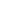 ASSEMBLIESAny time a class attends an assembly, it is the teacher’s responsibility to sit with his/her class. When we have an all school assembly all teachers are expected to attend and support the supervision of students.BUDGETIn the early fall, each teacher will be requested to help develop a budget for his/her team and/or department. This will include textbooks, supplies, replacement of equipment and new equipment.  It is expected that each department member will work together in their department and with the ACTL.  CLASS, CLUB AND ORGANIZED MEETINGSDates, times and places of meetings should be entered on the master calendar. Advisors are responsible for obtaining office clearance and approval.CLEANING SUPPLIES/FURNITURE No personal cleaning supplies or furniture may be brought into the school at any time.CONFIDENTIALITYIt is important to remember that information regarding a student, a student’s parents, a student’s living arrangements, a student’s abilities, academic performance, behavior, and any other personally identifiable information relative to that student, is NOT public knowledge and must not be talked about with non-school personnel and should never be raised or discussed in a public venue.CORPORAL PUNISHMENT/ RESTRAINTTeachers are never to use corporal punishment. Teachers should not make physical contact in the course of discipline. Teachers are to exhaust all possible alternatives before physical restraint/removal; including evacuating the students to the hall or connecting classrooms or calling for assistance from administration or another teacher. Any incident of corporal punishment (grabbing, shaking, etc.) has to be reported to the superintendent's office in writing.  If serious enough, a teacher involved in physical contact with a student, will be asked to meet with the superintendent. A teacher who engages in such activity may also face criminal charges.COURSE OUTLINESTeachers are to maintain updated course outlines for their subject areas. Course outlines should be submitted to the Academic Coordinator at the beginning of each school year.SCHOOL DUDEWe are fortunate to have capable and devoted custodians. You will find that they will help you in any way they can. However, we must remember they have their regular routine of daily work that they must accomplish.  All custodial and technology related requests are to be via School Dude.  DRESS CODE STAFFProfessional dress helps set a tone of high expectations at Laconia Middle School.  It is the administration’s expectation that all faculty and staff members dress as professionals during their work days with students.  Professional dress includes appropriate pants / dresses / skirts, collared shirts and shoes. Jeans may be worn on Fridays only with a Laconia or red top. Fridays are not dress down days; they are school pride days. Specific  theme days (i.e. college shirt day) may be scheduled during the year. Appropriate athletic wear may be worn if applicable for your job assignment.EVENTS CALENDARA master calendar of the events, sporting activities, and team activities will be kept throughout the year. It is required that all school activities are listed on this calendar.  These items must be approved by administration and placed on the calendar a minimum of two weeks in advance.  The master calendar is now digital. It has been shared with all staff.Field Trips – IJOAField trips are an important supplement to the learning experiences of students when used judiciously and effectively.  A field trip is defined as a visit to site(s) off school grounds that school personnel have determined to be an important part of a group of students’ educational program.  Field trips are to be educationally relevant, consistent with goals and objectives of the class curriculum, and offer experiences not available through direct classroom instruction. Field trips and itineraries shall be authorized by the Principal and Superintendent and/or his or her designee. A Warning and Consent Form should be sent to the parents/guardians of each child participating for a signature and return.  Consent Forms of those attending should be filed with the Principal before the trip.  No child may leave school grounds on a field trip unless the form has been signed by the parents. Arrangements for financing all field trips must be made prior to the trip.  If student contributions are involved, the necessary funds must be in the hands of the Principal or vendor before the trip will be taken.  Where emergency services are not available, arrangements for immediate and adequate emergency care of students and school personnel who sustain injury or illness during field trips must be in place (i.e. CPR certified staff and/or, in isolated instances a CPR trained chaperon must attend field trip).  The School Board must be notified of any overnight or out-of-state field trips.  For out-of-state field trips the School Board must be notified at least 30 days prior to the field trip. School Board approval must be in place at least six months prior to International field trips.  School Board approval/notification of the field trip must be in place prior to holding fund raising events supporting overnight, out-of-state, or International field trips.Chaperone/student ratios are 10/1 for day trips.  The number of chaperones needed will be determined by the classroom teacher.  Chaperones are limited to parents and/or guardians only.  Due to supervision and student need, we require that chaperones ride the bus to and from the event unless an alternative is approved by the building principal.  Additional family members are not allowed to attend school based field trips in an effort to ensure the safety of all students.Use buses rather than parents’ cars.  Students are not permitted to ride to/from a field trip in a parent’s car, except in emergency situations, or a note from the parent in advance and the permission of administration.Field trip requests must be approved by the Superintendent and Principal.All students in the group, regardless of their ability to pay for the trip, will be allowed to attend.  Please see your building administrator if additional funding is needed to support a student.Teachers are responsible for all behavioral concerns on the field trip.  Paraeducators who are assigned to a student are allowed to attend, however, additional school staff need the approval of the principal to attend.  Please notify the cafeteria two weeks in advance of a field trip.  Forms to order lunches can be found in the office.(See office for walking field trip forms)At least one staff member who has their CPR/First Aid certification must be present in order for a class to go on a field trip.  FUNDRAISINGIf a club, group, or team requires additional funds and wishes to hold a fundraiser this must be approved by the building principal.  HALL PASSESTeachers are to give hall passes to students who are allowed to leave their rooms. Students are to be admitted to class if they do not have a pass. Note the time of arrival and send this information to administration if you doubt the validity of the excuse. If students come without a pass, you may admit them and require the time lost to be made up before, after school, or at lunch.Any student who arrives late for school, will be issued a pass (excused or unexcused) to class. Any student who is late for class for reasons other than school tardiness should be permitted to stay in the class. They should not be sent to get a pass, but they should be given 24 hours to produce a pass from the staff member that the student was with prior to your class. If the student cannot produce a pass, the teacher should assign a detention. Any student who is chronically late should be referred to the office.  Teachers should maintain a record of every 3rd tardy after 1st period for students.MAILBOXES, VOICE MAIL AND E-MailAll teachers should check their mailboxes, voicemail and email frequently. Many times, messages are left for you that are important to you and/or a student.MORNING ANNOUNCEMENTSEach morning will begin with a salute to the flag and announcements. It is essential that all classrooms are attentive during this time. Students who do not wish to participate in the flag salute may sit quietly during this time. MOVIES:  Any teacher who desires to show a full-length movie in class must get prior permission from administration and have parent permission sheets filled out. Movies must connect with curricular/instructional goals.NEWS RELEASESAll news releases involving middle school activities, meetings, clubs, trips, etc. must be submitted to the principal for his approval. The office will then take care of the proper distribution of school news to local and state news media.  For the sake of public relations and consistency, no school news should ever be released to the news media without the knowledge and approval of the principal.PARKING OF CARSThe parking lot has ample space for all.  Please do not park in spaces reserved for visitors or for handicap parking. Please make sure that your cars are locked and any valuables are kept out of sight.   PERSONAL/PROFESSIONAL LEAVEDuring the course of the school year, when a teacher is not in school for something other than illness, whether it be a professional, personal or emergency leave, the teacher must fill out the online Leave/Request Form prior to taking the leave. This form should be submitted 48 hours before the leave is taken, unless it is an emergency situation. If any teacher has a question regarding this procedure, please contact the principal.PERSONAL PROPERTY AND VALUABLESAlthough rooms are to be locked when not in use, do not leave anything of value in your room or desk.  The school cannot accept responsibility for items stolen.  Students also should be instructed by teachers not to leave money or valuable items in their lockers at any time.  At the end of the school year all personal property and valuables must be removed from rooms as all areas of the classroom will be cleaned. POSTERS AND SIGNSNo posters or signs may be displayed in the school building without the approval of the principal or assistant principal. Ordinarily, posters will be displayed only on bulletin boards. When posters have been approved for display, they will be put up with “putty” or any other substance that does not cause the removal of paint when the poster is removed.RANK BOOKS/PLAN BOOKSLaconia School District Policy ref#6850(GCN-RRecord Keeping RegulationsThe building administrator will be responsible for determining that the instructional staff observes the following guidelines in preparing and maintaining lesson plans, rank books, and other record-keeping materials:-Teachers will regularly develop and maintain appropriate lesson plans for their subject area(s) which will cover the number of school days in a given week.  Lesson plans should have the following features for each day:A clear and specific learning objective/goal for each day.Details articulating the procedure of each lesson.A description of the learning activities for each day’s lesson.A method of assessment (formative or summative) to show evidence of student learning for each day’s lesson.Lesson plans, rank book, and other related materials will be made available for review upon request.Each teacher will prepare three days of emergency sub plans in the case of any unplanned absences. Teachers will leave these plans with their team leaders. Emergency sub plans need to be submitted to your team leader by Friday, September 20th. ROOMS AND EQUIPMENTEach teacher is responsible for his/her room and equipment and should leave both in good order at the end of the day. Custodians are here to help us, but each teacher should make certain the lights are off, windows are closed, and the room is in order. (Placing chairs on the tables is a great help.) The door should be locked when leaving at the end of the day. Staff will be required to do an annual inventory of furniture and equipment located in their assigned areas.ROOM CAREAdhesive material that does not rip off paint should be used when hanging items on the walls.  Do not hang anything from the ceiling and do not cover the doorway with decorations as each is a fire hazard.  Each floor is provided with a teacher’s room with a refrigerator for convenience. Refrigerators, toasters, and other other appliances are not allowed in classrooms.SCHOOL DAY: START/ENDStudents must be in their home room by 7:57 am or they will be considered late for school.  School dismissal is at 2:21 pm. SMOKING:  In accordance with Chapter 236, relative to RSA:155 of the New Hampshire State Statutes. Smoking on school grounds by anyone is prohibited.: No person shall use any tobacco product in any public educational facility or on the grounds of any public educational facility. Any person who violates this section shall be guilty of a violation and shall be punishable by a fine not to exceed $100 for each offense. STUDENT RECORDSWhen students enter Laconia Middle School from elementary school, their personal folders are sent here. These usually contain information that can be of much help to the teachers as they work with students. In the folder, there is a comprehensive record of the student's academic and social experience for grades K-5. Pertinent comments on student performance and student behavior have been made by some of the elementary teachers. A variety of testing scores are also included. The teachers are encouraged to refer to the folders of the students they are working with. When teachers look at the student's personal folders, there is a record sheet at the beginning of each folder that must be signed. Folders must not be removed from the file room.  Confidential information is kept in the guidance office. Limited access to the confidential material may be granted through the appropriate guidance counselor or the child's case manager. 	STUDENT SUPPORT ROOM (SSR)The Student Support Room is staffed by our behavior educator and is supported by our behavior teacher and behavior coordinator. SSR provides students with an opportunity to process, learn, and reflect. SSR supports our goal to minimize loss of academic instructional time while also supporting students in learning and exhibiting appropriate behaviors.   SUBSTITUTESWhenever you need to take a day off, whether it be sick, professional or personal, you need to submit the request in Frontline. Personal days are defined as conducting important affairs which cannot be accomplished at any other time, attending to sick relatives, or important holy days. Personal days may be used without explanation when requested at least 24 hours in advance.SUPPLIESSupplies are distributed to teachers or teams prior to the start of school. Throughout the year, when supplies arrive, orders will be filled.  Other supplies may be requested through the main officeTEACHERS’ ROOMEach floor has a room that can be utilized as a work area, “break area” or lunch area.  This room is for faculty use only.  Please make sure that it is kept neat and orderly.  The fridge and the microwave should be kept clean – no food spills or rotted food please.TEACHER/TEAM LOGSTeachers and teams are responsible for maintaining a log that keeps track of all parent communication and team and/or parent meetings.TEAM CELEBRATIONSIt is important that all team celebration activities are approved by administration a minimum of two weeks in advance.  In addition to this, team celebrations that will have an impact on the number of students eating lunch must inform the cafeteria.  All teams should be consistent in team celebration practices across the grade level. TELEPHONE USE PHONES/CELL PHONESTeachers may use the classroom telephone for school related business. Teachers will not be called out of a class to answer a phone call unless it is an emergency. Teachers often have cell phones with them which can be a valuable asset in an emergency.  Teachers must remember that if their phone is used in an emergency they must notify the office so emergency personnel can be properly directed.  Cell phones should not be used for personal business during class or in the presence of students during the school day.  .WITHDRAWAL FROM SCHOOLWhenever a student informs you that he/she is moving please let the guidance department know so that they may follow-up to determine if such information is factual.STUDENT/FACULTY SERVICES:LIBRARYThe library/media center functions as the heart of a well-run school. It must provide an atmosphere conducive to concentration and research, while at the same time it must be comfortable, inviting, and a relaxing place for all to use and enjoy. We encourage responsible library usage and we look for your help and suggestions as to how we can continue to improve our services.Library HoursThe library will be open from 8:01 a.m. to 2:51 p.m. daily. Certain periods of the day the library will not be open to general use as a class may be in session in the library. Please check with the Librarian in advance to be certain when it is available.The library will be used by students and teachers for the purpose of research, reading, and collaborative work which is coordinated with the Library Media Specialist. Please review expectations and procedures with the Library Media Specialist. Services may include:1.   Prepare print and non-print bibliographies.2.   Assemble library reserve collections and class collections.3.   Give orientations to new students at the beginning of the school year.4.   Offer large group instruction during the year.5.   Secure inter-library loans.6.   Route magazines and brochures to interested faculty members.7.   Plan library skill lessons for all students in grade 6.8.   Provide audiovisuals and equipment for classroom use.9.   Arrange for film/video rentals/purchases.10. Set up and run searches on the internet for faculty and students.THE ISSUANCE, INSPECTION AND CONTROL OF SCHOOL LOCKERSLockers will be issued to students during the school year for the convenience of students.  The lockers are and remain the property of the Laconia School District and are subject to inspection by the administration. Periodic general inspection may be conducted by the administration (with or without notice) and specific inspections of individual lockers may be conducted by the administration upon a reasonable suspicion that illegal or prohibited items or substances are present. All property stored in student lockers must be related to authorized school activities and shall not include illegal or prohibited items or substances or any item or substance which may cause or tend to cause a health hazard. A shared locker implies shared responsibility for the locker and its contents.Each student to whom a locker is issued shall receive a copy of this policy.Assigning locks and lockersLocks will be issued by teachers for every student. A piece of paper with the lock id# and combination will be with the lock. Write down the combination for the student, print their name on the front side of the paper and return to Mrs. Whitney. At the end of the year, these pieces of paper will be given back to the teacher. The teacher will attach the student’s lock to the piece of paper and turn it into Mrs. Whitney. These locks will move along with the student to the 7th and 8th grade. Do not request any of these locks to be cut. All lost locks will be a $8.00 charge for the student. Locks are to remain on the lockers at all times.Directions for opening locks1.  Turn knob twice to the RIGHT, stopping at the first number.2.  Turn LEFT one whole turn past the second number and stop at  the second number the second time.3.  Turn to the RIGHT, stopping at the third number.FACULTY DUTY ASSIGNMENTSPlease review your bus duty schedule.  The safety of our students depends upon your commitment to your supervision duty.  Inform administration of any switches you make with colleagues.  Let your subs know about your duties!MORNING AND AFTERNOON DUTY ASSIGNMENTSTeam 1: Pabst-a, Lazio-b, Muniz-c, Didonato-d, Bates-e, Rominger-f, Fair-g, Gluyas-h, Carmody-i, Youssef -j. 9/7-9/10, 10/4-10/8, 11/1-11/5, 11/29-12/3, 1/3-1/7, 1/31-2/4, 3/7-3/11, 4/4-4/8, 5/9-5/13, 6/6-6/10Team 2: Lounsbury-a, Columb-b, Roberts-c, Ball-d, Sims-e, Gokey.-f, Siegler-g, Strang-h, Middleton – i, Cross -j.  9/13-9/17, 10/11-10/15, 11/8-11/12, 12/6-12/10, 1/10-1/14, 2/7 -2/11, 3/14-3/18, 4/11-4/15, 5/16-5/20, 6/13-6/17Team 3: Bergman-a, OH-b, Vaillancourt-c, KeKennedy-d, Sanders-e, Janos-f, Duhamel– g, Bolduc-h, Keller-i, Baylus –j. 9/20-9/24, 10/18-10/22, 11/15-11/19, 12/13-12/17, 1/17-1/21, 2/14-2/18, 3/21-3/25, 4/18-4/22, 5/23-5/27, 6/20-6/24Team 4: 6th Scarponi-a, Atherton-b, Poulin-c, Carey-d, Bisson-e, Nye-f, Muthersbaugh – g,  Brady-h, DiTommaso-i, McCallum – j.9/27-10/1, 10/25-10/29, 11/22-11/26, 12/20-12/24, 1/24-1/28, 2/21-2/25, 3/28-4/1, 5/2-5/6, 5/30-6/3, A.M. Bus Duty				P.M. Bus Duty* Teaching staff: see chart below		a-SW corner looking down Batting cage road 					b- Front walk- view roundabout, front walks, bike rack					c- End of bus lane and parking lot lane near Jackson St						d- Outside of MP doors on McGrath St. sidewalk 					e- Upper crosswalk near reader board						f- Watching Opechee St. turn/Near outer wall of generator					g- Outside teacher’s entrance					h- On sidewalk near long jump pit					i-  End of bus lane and parking lot lane near Jackson St.     					j-  crosswalk to busses	1-Café					1-Island between bus lane and parking lane/watch parking lot		2-Café					2-Outside teacher entrance/watching walkways		3-Multi Purpose			3-Outside main office vestibule/watching walkways		4-Multi Purpose			4-Gym lobby watching lobby and hallways.		5-Fire doors near ISS (gate keeper)	5-Open area outside AP office and ISS/ (gate keeper)		6-Multi Purpose			6-End of Loading dock hallway/No exit hall/watch bathrooms		7-Outside of bathrooms in hall	7-Outside gym vestibule/ roundabout, bike racks		8-Gym lobby with hallway view	8-Walkway corner by café/ view toward “f” and behind buildingParaprofessional Duty ScheduleA.M. DutiesDeb Williams-Gym Lobby, George Hodapp-MP Room, -MP, Paula Fernandez- Café Hallway, Barbara Chapman- café , Erin Davis – MP RoomP.M. DutiesPaula Fernandez-Gym Vestibule, George Hodapp-Bathrooms/Loading Dock, Deb Williams-Main Office Lobby, TBD – Gym vestibule,  Barbara Chapman-Outside AP office, Erin Davis-Teacher ExitLUNCH DUTYTeachers will walk students to lunch and pick them up at the end of lunch.8th Grade Lunch (Winni: 10:29-10:59, Opechee: 10:31-11:01)6th Grade Lunch (End/Ing 11:16-11:46, Disc/O 11:18-11:48)7th Grade Lunch (Oak: 12:06-12:36, Maple: 12:08-12:38) MORNING DUTY ASSIGNMENTS*Paras available until their student arrives*All exploratory teachers will support morning supervision beginning at 7:37 until students are dismissed for homeroom. All  homeroom teachers will report to gym/ MP room at 7:45 to begin dismissal process:Grade 6: 7:45Grade 8 7:47Grade 7: 7:50Morning announcements begin at 7:57. AM AND PM DISMISSALAM  DISMISSAL:  Students arriving to school will enter the school through the gym entrance between 7:30 and 7:47.  Those arriving after 7:47 must enter through the main entrance.  All students will enter the multi-purpose room (grade 6) and cafeteria (grades 7 & 8) and remain there until dismissed.  At 7:30 breakfast students will be able to go to the café. 6th graders will be dismissed at approximately 7:45. 8th graders will be dismissed next, followed by 7th graders.    During homeroom period, the PLEDGE OF ALLEGIANCE and announcements will take place. Students need to be attentive to the morning announcements.PM DISMISSAL:  Teachers will walk their classes to the exit. Teams will work together to determine exit routes. Students riding a bus should try to board their bus as soon as possible.  Students being picked up by a parent should wait for their ride on the curb directly next to the car “pick up/drop off” lane. Students who walk home should leave immediately after exiting the building.  Staff on duty need to make sure that students stay on the sidewalk until they have left school property.NOTE:  Teachers on PM duty must report to their location as quickly as possible.  The safety of the students depends on it!HALLWAY SUPERVISION BETWEEN CLASSES:  Teachers MUST get into the hallway. All teachers must walk students to exploratory classes.  On each academic wing one teacher should be at the common area of the hallway, one at the bathrooms and two by the classrooms.  Exploratory teachers  must be in the hallway.    Please watch any alcoves, bathrooms, and water fountains that are near your room.  Special educators are watching the common areas and supporting staff in the hallway.HALLWAY SUPERVISION TO/FROM LUNCH:  Walk your class to and from lunch.ADDITIONAL SUPERVISION DUTIES:Lunch Supervision: A teacher supervising lunch should adjust his/her meeting/lunch schedule to accommodate an uninterrupted lunch time of 30 minutes for the teacher. If you are going to be absent from lunch duty, it is your responsibility to find a substitute/switch your day with another teacher/staff member ahead of time.                    PM Activity Supervision:  Teachers will walk with their students and will sit with their students during assemblies..  Signed out area supervision:  Teachers who sign up for use of the seminar room, library, family and consumer science room, or multi-purpose room are responsible for these areas during the time that they are there with their students.THINGS TO KNOWREAL INITIATIVE At LMSThe Office of Extended Learning supports a great deal of education and opportunities at LMS each year.  Over the course of the school year, the REAL Initiative will support student tutoring, summer school, specific teacher driven learning opportunities, and some afterschool exploration opportunities.Other school opportunities that meet at various times include Student Council, Drama, Math Teams, & Yearbook.NATIONAL JUNIOR HONOR SOCIETYStudents will be invited to apply based on high academic standing. Student applications will be brought to the NJHS committee.  A vigorous process looking at involvement in the school, community, role model behavior and contributions to society will be looked at.  The NJHS is composed of leaders and does a great deal of community service.   PTO – LMSLMS PTO meets the first Wednesday of each month at 6:30pm in the school Library. Our meetings are open to all families and staff of LMS. The purpose of LMS PTO is to provide information on school programs, opportunities for parent education, enhance learning and education objectives, support staff, provide volunteers for activities, and fundraisers. We provide volunteers to help with the magazine drive in September. Please join us for our meetings as we continue to share ideas and support our school.GUIDANCE DEPARTMENTThe scope of guidance in the middle school is broadened to provide specific attention to:Personal Guidance: This has to do with peer and adult relationships.Educational Guidance: Pupils are formally helped to study and think seriously about immediate and future educational choices and are encouraged to plan accordingly.Through planned exploration, pupils can also be helped continuously to widen their range of cultural, social, civic, and vocational and recreational interestsThe CounselorThe guidance program supports the purposes of the total school organization. Our counselors are knowledgeable of individual and group guidance activities and support that fit with the general policies and philosophy of the middle school.It is the counselor's responsibility also to establish a good working relationship between the teachers and the guidance program. As a resource person, he or she seeks cooperation of all teachers in interpreting test results, in preparing units on student self-understanding and career development information, and in the effective and regular use of pupil records.The counselor's most important responsibility, however, is to the individual student. Much of the counselor's effort will be to cooperate with the teachers in identifying or counseling pupils in need of individual help, and at the same time maintain their concern for the progress of all the students in their charge.Guidance counselors will be present at all special education meetings for their respective grade levels.  They are responsible for handling all special education referrals through to special education determination.  Guidance counselors at the middle school are not expected to case manage special education students.  HEALTH SERVICESThe middle school has a full-time nurse, and if a teacher has a concern about the physical condition of a student, it is advisable to contact the nurse's office immediately. Teachers must write passes for students who ask to go to the nurse. The nurse keeps a daily log of each student's visit. If a teacher issues a pass to the nurse's office, and the student does not return to the class with the pass signed, teachers should go to the nurse's office to confirm whether or not the student went.  A student who does not go to the nurse's office when sent will be considered truant for that period. Any student with crutches or a cast may have access to the elevator via a pass from the nurse. Students are not allowed to carry/possess any prescription medication in school.The nurse is also a valuable resource for staff.  Any staff members on medication for any reason or staff with particular medical issues are encouraged to share such information with the nurse.  She has a process in which such information may be given to her in a sealed/confidential envelope which would only be opened in case of a health issue. This is for those staff who prefer to have such issues confidential.  Anything that a staff member shares verbally with the nurse remains confidential.HEALTH EMERGENCIESSometimes emergencies happen that necessitate requesting the nurse to come to the classroom.  It is extremely important that you remain calm and give as much information as possible over the intercom or phone. Call the nurse’s office at 2128 or the main office at 2500.  In such an emergency:Identify yourselfYour locationThe nature of the problem The name of the student so that the nurse may arrive with the appropriate equipment, medication, etcHEALTH PRECAUTIONS/AWARENESS:UNIVERSAL PRECAUTIONSAs you are aware public schools need to ensure that a safe environment is maintained for students, staff and other people to include volunteers and substitutes who are a part of the school program. Universal precautions have been adopted in School Administrative Unit Thirty which are outlined below.In the event that you are involved in a situation as applied below we ask that you inform the school nurse and/or administrations. Please read the following carefully.USE OF APPROPRIATE BARRIER PRECAUTIONS ROUTINELY TO KEEP FROM EXPOSING YOUR SKIN OR MUCOUS MEMBRANES TO BLOOD AND BODY FLUIDS OF OTHERS.1.	Wear latex gloves when touching blood and body fluids, mucous membranes or broken skin or soiled items.2.	Do not reuse latex gloves or items soiled by blood or related body fluids.3.	You may decontaminate and reuse utility gloves if not cracked, peeling, discolored or torn.4.	Wash any skin surfaces immediately and thoroughly if they are contaminated by blood or body fluids.5.	Wash hands with warm water and soap immediately after removing your 	gloves.6..	Take precautions to prevent injuries caused by needles or sharp instruments during procedures/activities.7.	Wear protective eye glasses if splattering occurs and available.8.	If you have open lesions or weeping dermatitis, do not give direct care until the condition has cleared up.9.	You need not wear gloves when feeding students or wiping saliva from skin.10.	Wear gloves when changing diapers, urine bags, and cleaning vomit.GUIDELINES FOR HANDLING AND CLEANING OF BODY FLUIDSSTUDENT AND STAFF SHOULD BE ENCOURAGED TO CARE FOR THEIR OWN MINOR INJURIES UNDER PROPER SUPERVISION.TREATMENT OF BODY FLUIDSHuman Bites: wear latex gloves when blood is present.  Wash area with soap and warm water.Remove gloves and discard in lined receptacle .Wash hands with soap and warm water.Nasal discharge and saliva: wipe with disposable Towels/Tissues. Discard towels in lined receptacle. Wash hands with warm water and soap.Nose Bleeds:  Wear latex gloves to hold pressure on nose and handle bloody items. Discard disposable bloody items and gloves in lined receptacle. Wash hands with warm water and soap. Call custodian for proper removal..	Scrapes: Wear latex gloves to clean broken skin areas and handling of bloody items. Wash area with warm water and soap. Remove gloves and discard in a lined receptacle. Wash hands with warm water and soap. Call the custodian for        proper trash removal.Cuts: 	Wear latex gloves. Apply pressure and call for help. Dispose of bloody items and gloves in lined trash receptacle.  Wash hands with warm water and soap.  Call the custodian for proper trash removal.                                       Vomit, Urine, Feces:  Wear latex gloves. Use disposable towels for heavy spills. Discard Feces: materials in a lined receptacle and/or flushable toilet. Disinfect surfaces involved. *Disinfect mopsand cleaning apparatus. *Place contaminated clothes in a plastic bag.  Discard gloves in a lined receptacle and wash hands with warm water and soap.       Call the  custodian for proper disposal of wasteSTEPS FOR CLEANING AND DECONTAMINATING FOR BODY FLUIDS1.	Wear Latex Gloves2.	Use disposable towels to clean hard surface areas.**3.	Dispose cleaning towel into plastic lined receptacle.4.	Apply sanitary absorbent agent-vacuum-apply rug shampoo which contains germicidal detergent.**5.	Clean and disinfect mops/cleaning apparatus in germicidaldetergent.**6.	Dispose of gloves in lined receptacle.7.	Soak work gloves in germicidal solution.** (Custodian use)8.	Wash hands with warm water and soap.CARE OR DISPOSAL OF CONTAMINATED MATERIAL1.	Wear Latex Gloves2.	Non-disposable items must be washed out and placed in plastic bags.***3.	Place disposable items into plastic lined waste receptacle.4.	Remove gloves and dispose in waste receptacle.5.	Wash hands with warm water and soap.6.	Contact custodian of contaminated waste.7.	Custodian must double bag and remove material.8.	Reline waste container with clean plastic bag.**	Germicidal detergent:1. 	Bleach (1 part bleach/10 parts H202.	Ethyl or isopropyl alcohol3.	Phenolic germicidal detergent in a 1% aqueous sol.4.	Sodium hypochlorite/100 ppm chlorine5.	Quaternary ammonium detergent/2% aqueous solution6.	Iodor germicidal detergent/500 ppm iodine.***	Soak bloody clothes in cold water. (Use 1/2 bleach to wash cycle or 1/2 non-chlorine bleach to items.)NOTE:  DISPOSABLE ITEMS MUST BE DOUBLE-BAGGED AND PLACED IN A TRASH RECEPTACLE.STUDENT POSSESSION OF MEDSPrescriptions that must be kept with a student for medical reasons (ie. Severe asthma) must be disclosed to the nurse and administration prior to the student maintaining possession of the prescription. A pupil may possess and self-administer a metered dose of inhaler or a dry powder inhaler to alleviate or prevent asthmatic reactions, auto injectors for severe allergic reactions and other injectable medications,  if authorized in writing by both the student’s physician and parent/legal guardian.  Please refer to student handbook under discipline policy for consequences relating to possession and/or distribution of medications.   A staff member will not  give any type of non-prescription medication to a student without authorization from the nurse.. .  All such medications are handled by the school nurse.  The school nurse does have some over the counter medications, including cough drops, which can be administered if the parents have signed an Over the Counter Medication Authorization.				        ACADEMIC POLICIES/PROCEDURESACADEMIC RECOGNITION POLICY HONOR ROLLHigh Honor Roll shall be composed of students who earn A’s in all courses.Honor Roll shall be composed of students who earn A’s and B’s in all courses.PLACEMENTAny student who fails one subject for the year will be placed in the next grade.  Summer school programs will be recommended for any student failing 2 or more courses.  Participation in 8th grade class day/night activities is an earned privilege, not a right.PROMOTIONPromotion at Laconia Middle School is earned by passing grades.  This includes Exploratory classes.  Summer school classes may be recommended for certain students who have not achieved all of the academic/attendance requirements.  REMEDIATION Students who fail to turn in assignments are at risk of failing.  Students failing to turn in assignments with a given teacher may be assigned an after school academic remediation period by the teacher. Students will be notified prior to the day of the remediation period, what work is owed to the teacher.  This remediation period is designed to create a structured, mandatory work environment so that students do not fall too far behind in their work.  Students who finish their work prior to their scheduled remediation time should hand the work in to the teacher.  This will remove their requirement to stay after school.  If the student skips 1 remediation, the teacher should call the student’s parent/guardian.  If the student skips a 2nd remediation, a parent conference should be arranged.  If the student skips a 3rd remediation, a progressive discipline policy is followed which involves a contract with the student.  The contract requires that the student stay after school; that the parent agrees to communicate with the teachers on any changes in the plan; that the teachers agree to notify the parent and the administration of the student’s failure to follow the contract and that the administration agrees to assign consequences as set forth in the contract.GRADE REPORTINGCHEATING/PLAGIARISMPlagiarism is an act or instance of using or closely imitating the language and thoughts of another author without giving credit or identifying the work as your own. Cheating includes copying the work of another student or utilizing unauthorized sources, such as notes, during an assignment or assessment.Students who plagiarize or cheat on an assignment will be required to redo the assignment under the supervision of an adult. A phone call will be made to parents by the teacher and administration will be notified. Additional offenses will be dealt with in a progressive discipline manner.  GRADING SYSTEMFor each course that a student is enrolled in he/she receives a numerical grade for academic performance and a comment grade. RE will be a pass/fail course.  The following definitions of these grades are offered as a guide for teachers. TEACHERS ARE NOT ALLOWED TO HAVE STUDENTS GRADE STUDENT WORK.GRADE REPORTING PROCEDURES                                              93-100  = A	73-76 = C                        90-92	 = A-	70-72 = C-                      87-89	 = B+	67-69 = D+                     83-86	 = B	63-66 = D                       80-82	 = B-	60-65 = D-     77-79   = C+	                        <=59 = F	   					          INC=less than a 55 and/or Missing large quantities of workINCOMPLETE GRADESA student will normally be given a period of one week, from the time of closing of the marking term, to make up any work in a course that he/she received a grade of “incomplete”.  If such work is not made up, the student may receive a failing grade in the course(s).PROGRESS REPORTS FOR STUDENTSQuarterly progress reports will be prepared and available to parents.REPORT CARDSReport cards are issued quarterly.  Please refer to the LMS calendar for grade closing dates and report card issue dates.  SPECIAL PROGRESS REPORTS ON STUDENTSOn several occasions during the year, teachers are asked to submit a progress report on students to the principal, assistant principal or guidance counselor. These reports include information on academic progress, behavior, and effort. They are very important in reporting to parents for meeting with students, and for consulting with appropriate community social agencies. Please submit these when requested with reasonable detail.Parents & guidance are to be notified of any student in danger of failing at least four weeks prior to the close of the marking period. All students will have progress reports to be handled through their teams.  Those teachers not receiving progress reports signed by parent/guardian should call those parents and inform them.HOMEWORKHOMEWORK ASSIGNMENTSIt is expected that teams will work together in order to ensure that students are assigned a reasonable amount of homework. Homework assignments should be purposeful and meaningful. Homework should not be assigned as a punishment.  Homework assignments properly prepared and handled by teachers can help student learning. On the other hand, poor homework practices by teachers can create deep resentment on the part of both students and parents, creating negative community-school relations, and do little to help students improve academically.GUIDELINES FOR HOMEWORK ASSIGNMENTS Assignments should be thoroughly explained, clearly understood and students should know when they are due.  Homework assignments should be for the purpose of reviewing, extending, enriching and strengthening skills. Assignments should be reasonable in length, content and required resources. Assignments should be directly related to classroom work. It is inappropriate and ineffective to use homework as a punishment. Books and necessary materials should be provided. Teachers should consistently review assignments to make sure they are not excessive in nature. Weekends and holidays are not conducive to good homework assignment performance. Completed assignments merit consistent checking and recognition. Some will require correcting.   MAKE-UP SCHOOL WORK/EXTRA HELPTeachers will provide time for the purpose of allowing students to seek extra help and to make up missing work.  Each teacher will notify students of their make-up schedule time.  Students returning from suspension will be given the opportunity to make up their work.  STUDENT DISCIPLINE POLICYLaconia Middle School practices Positive Behavior Interventions and Supports (PBIS).  Effective classroom discipline is a prime ingredient of any successful educational program.  Good discipline may be described as a friendly, yet business-like rapport in which students and teachers work cooperatively toward mutually recognized skills. An ultimate aim of good disciplinary techniques is to achieve maximum "self-discipline" on the part of the students. Short of this ideal condition, however, the teacher must be fully prepared to implement various types of disciplinary methods whenever the need arises.The following list of considerations for classroom control is offered with the understanding that all teachers have their own favorite methods that have proven effective for them in previous experiences. This list may serve to help in evaluating our teaching effectiveness from time to time.  HAVE I:Thoroughly planned for the activities that are to take place in the allotted time? Do I have a contingency plan?Established and explained behavior standards that are firm, fair and consistent?Established and explained set procedures for carrying out routine classroom activities? Provided for an adequate and attractive physical classroom environment and seating arrangement?Provided a well-organized and neat classroom.  Do I require my students to help maintain it?   Provided instructional materials and utilized methods meaningful to my students?Considered individual student differences while utilizing my motivational techniques?Established classroom rules/expectations with the students?  Are they posted in the classroom?DO I:Take advantage of each constructive classroom opportunity?  Reinforce positive student behavior?Admit my errors and show a sense of humor when appropriate?  Maintain my cool in handling classroom incidents.Reject unacceptable student behavior instead of the student him/herself?Recognize that threats and ultimatums are ineffective in achieving desired student behaviors?Refrain from punishing an entire group because of the behavior of one or a few individuals?Try to get to the root of a student’s inappropriate behavior by showing concern and caring?If these and other similar measures prove ineffective, the teacher should establish contact with the parent(s) and ask for their cooperation in the matter.  Concurrently, the teacher should begin seeking assistance from the guidance department and administration in handling a chronic behavioral case.Basic responsibility for classroom order rests with the teacher. Only after all reasonable resources are exhausted, should the teacher call for an administrator. Exceptions to this procedure should be in the case of an extreme and spontaneous classroom incident in which the welfare of the teacher or other students is in jeopardy or a student has completely disrupted the classroom. It is important for your total classroom control, to handle as much as you can of your own discipline. Sending a student to someone else to deal with indicates to that student and the rest of the class that you are not able to handle your own student problemsTeachers are reminded that students are given 24 hour notice /or approval from a parent for detentions or for staying after school to make up work.SUSPENSIONSOccasionally it becomes necessary for a student to be suspended from school because of various forms of gross misconduct. The authority to suspend is delegated to the administration by the superintendent of schools. The length of suspension may vary from one to ten days. Students are sometimes placed on in-school suspension when it seems advisable to remove them from a classroom for a specified period of time. When a student is assigned an ISS, teachers should provide work for the student.Teachers do not possess the authority to suspend. Therefore, they should refrain from using the threat of suspension in an attempt to control the behavior of a student. A student returning to school from a suspension is officially readmitted after a parental discussion has been held. During the time a student is suspended from school, his/her teachers may not use their discretion as to whether or not the student is allowed to make up any of their work (academic punishment in addition to suspension is double jeopardy and has not been supported in legal cases.  ).TEACHER/STUDENT CONFERENCESMost teachers at one time or another will have students who are experiencing academic or behavioral problems in their classes. Very often the student can be helped, and the problems eliminated or minimized, by the teacher scheduling a teacher/student conference.  If the problem is serious enough and continues despite the teacher's best efforts to help solve it, the teacher will contact the parents and set up a parental conference.As we all know, the prevention of problems is not always attainable. If a student becomes a constant nuisance in the classroom, it may be necessary to keep him/her after school as punishment. This provides the opportunity for the teacher to admonish the student and also to help him/her to begin modifying his/her behavior.Procedure:1.  Deal with discipline by yourself, i.e. speak to, keep after school, etc.2.  Call parent for support at home.3.  Meeting with team, student and parent.4.  Involve guidance.5.  Involve administration.SCHOOL SECURITY/EMERGENCY MANAGEMENT:SECURITYEvery teacher will receive their own fob ID badge for the door electronic pads.  Cameras are located throughout the building. If you leave the building for any reason, do not leave the doors ajar. Security is of prime concern.VISITORSAll visitors must report to the main office prior to going elsewhere in the building.  Visitors will be issued a visitor badge to wear while in the school. This will keep us informed as to who is in the building and provide the school with proper security.  All doors are locked during the school day. If you see a visitor in the building without a visitor’s badge, please send them to the main office to get one. If you leave the building for any reason do not leave the doors ajar.SCHOOL BECOMES EVACUATION CENTERIn the event the school should become an evacuation center the Emergency team will act as internal support for the city community support personnel.  These personnel include representatives of local police, fire EMT, DCYS, Court and/or agencies involved in Upstream, Red Cross (where appropriate), Radio Station, and Telephone Company.  EMERGENCY DRILLSThe Laconia Fire Department and the School Administration conduct fire drills and other emergency practice procedures for the protection of the students and staff. Students are to stand clear of the building in their assigned areas.  Teachers will take a count to determine that all students in their class are out of the building. Members of the administration will check the building to ensure that everyone has evacuated.  Staff will be notified when it is time to enter the building at the conclusion of the drill. Students who are disruptive during emergency situations will face appropriate disciplinary consequences.  Teachers will take a class list with them during fire drills and will take attendance once outside. Once attendance is taken, teachers will hold up a green card to signify that all students have been accounted for, or a red card to signify that there is a problem. Evacuations routes must be posted near the exit of your classroom.Please note that drills will be aligned with ALICE emergency procedures.Language Arts, ExploratoriesMath, ExploratoriesScience, Social StudiesCommunicationProblem SolvingSelf DirectionCollaborationCreativityPerseveranceLaconia Middle School PRIDE Matrix - DRAFT           Laconia Middle School PRIDE Matrix - DRAFT           Laconia Middle School PRIDE Matrix - DRAFT           Laconia Middle School PRIDE Matrix - DRAFT           Laconia Middle School PRIDE Matrix - DRAFT           School WideClassroomBus/TransportationSchool ActivitiesPersonalResponsibilityI am a self-directed learnerI will…Continue to practice safety guidelines Move quietly to the correct destination Keep areas clean and organizedI will...Be ready for learning.Set learning goals.Utilize class time efficiently.Begin and follow through on tasks.Have a positive attitude about myself as a learner.I will...Help keep the bus clean.Follow the safety expectations.Take personal belongings with me.I will...Model LMS PRIDE.Advocate for myself and others.Be on time and prepared to participate.Keep the school area clean.RespectI can communicate effectively and appropriately using a variety of methods.I will...Respect the physical and emotional boundaries of myself and others.Use appropriate language and volume. Follow all adult directions.I will...Communicate with care.Be open to new perspectives.Be an active listener.Use classroom materials and technology appropriately.I will...Follow the bus driver’s directionsFollow laws, safety rules & guidelinesRespect other riders.I will...Be a team player.Be a good citizen and positive participant.Be a gracious host. IntegrityI will be a good citizen.I will...Be a positive representation of my school and communityKeep myself and others safe.I will...Put forth my best effortShowcase my own creative work.Demonstrate integrity and honesty.I will...Be flexible with seating and time spent on the bus.Be an upstander when I see something unsafe.I will...Be supportive of others when they are performing and competing.Allow others to enjoy the event.DeterminationI will problem solve, and strive to persevere.I will...Work to improve my environmentChallenge myself to go above and beyond.Be open to feedback and support.I will...Strive for academic excellenceAccept feedback, reflect, and strive for mastery.Bounce back from setbacks.I will...Be patient with others and unexpected challenges. I will...Look for opportunities to be involved Persevere and do my best.Follow the guidelines of the event.EmpathyI  am a collaborator in all I do.I will…Practice service over self.Be a team player.Celebrate differences.I will…Work well with others.Be Patient.Share responsibility in collaborative work.Celebrate others' successes.I will…Treat people with kindness.Thank my driver.I will…Celebrate the achievements of others.Be encouraging.Be gracious. Cafeteria: Team OpecheeMP Room: Team WinnisquamAnna SolomonRebecca NoeChrigus BoezemanM: Muniz, PoulinT: Muniz, PoulinW: Pacini, BryantTh: Didonato, DiTommasoF: DiTommaso, BradyCafeteria: Team Endeavour/IngenuityMP Room: Teams Disc/OAlison BryantM: FairT: FairW: JanosTh: NoeF: JanosChrigus BoezemanM: NyeT: NyeW: PaciniTh: BradyF: O’DonnellMP Room: Team OakCafeteria: Team MapleSolomonBryantBoezemanRoyOutsideCafeteriaGym/Entry wayMP Room7:30-7:45Anna Solomon (Parking Lot)Angela VaillancourtAja MontagueOf. Moynihan(Parking Lot)Barbara ChapmanPaula Fernandez(Bathrooms)Exploratory teachers arrive at 7:37:MunizNyeChrigus BoezemanLindsy PoulinDeb WilliamsJosh EmondErin DavisExploratory teachers arrive at 7:37:DiTommasoFairAlison BryantExploratory teachers arrive at 7:37:DidonatoJanosBrady 7:45-7:57GRADES 7 & 8 HOMEROOM TEACHERS ARRIVE AT 7:45 AND BEGIN DISMISSAL PROCESSGRADE SIX TEACHERSARRIVE AT 7:45 AND BEGIN DISMISSAL PROCESS Evacuation:When the school Fire Alarm system activates students and staff should: Exit the school by the nearest and safest exit (do not pick up coats or belongings).Gather at the designated meeting areaStaff will take attendance.Staff will observe the students for signs of heat or cold exposure.Staff who do not have direct supervision responsibilities should check in with administration.      Await further instructionsHold In Place:Teachers should carry on with their class.Students should not enter the hallways. (Not even if the school bell rings for transition)Await further instructionsInitiate A.L.I.C.E.The following flexible procedures are activated when it is necessary to protect staff and students from a violent intruder/shooter. Options include but are not limited to the following. Administration, staff and students must consider real-time information in choosing the appropriate response.ALERT – Be aware of environment, call for help if possible, listen to directions from school officials and police. If you think there is a concern, take appropriate steps to protect yourself and students and inform others as possible.LOCKDOWN – Barricade doors and windows and/or secure with ropes, belts, power cords. Look for possible alternate routes of escape.INFORM – Provide specific information to staff, students, and emergency responders in plain language. No code words.COUNTER – Used only as a last resort if you come in direct contact with violent intruder/shooter and cannot otherwise escape. EVACUATE – If you can safely escape to a more secure location, do so. Break windows if necessary. . Reverse Evacuation:Walk quickly into the nearest entrance.Notify the principal/office as soon as possible (if action wasn’t initiated by the office).Report to a designated meeting area in the school and check for injuries.Staff will take attendance. Await further instructions.Shelter-In-Place:Staff should close all windows.Check that all exterior doors are closed and locked.Shut off heating and air-conditioning equipment and fansClose all vents that can potentially carry outside air into a building. Vents that cannot be secured may be covered by utilizing duct tape and plastic. Await further information and be prepared to evacuate.Secure Campus:When indoors, students and staff should:Staff should close all windows and curtains.Check that all exterior doors are closed and locked.Continue normal indoor academic functions unless informed to take another action.When outdoors staff and students should:Reverse EvacuateAll outdoor activities should be cancelled.Drop, Cover, and Hold:Face away from windows.Drop to the floor.Cover by getting under a desk, table, or other piece of furniture. If there is no furniture, cover head with arms and face an interior wall.Hold on until directed to stop.